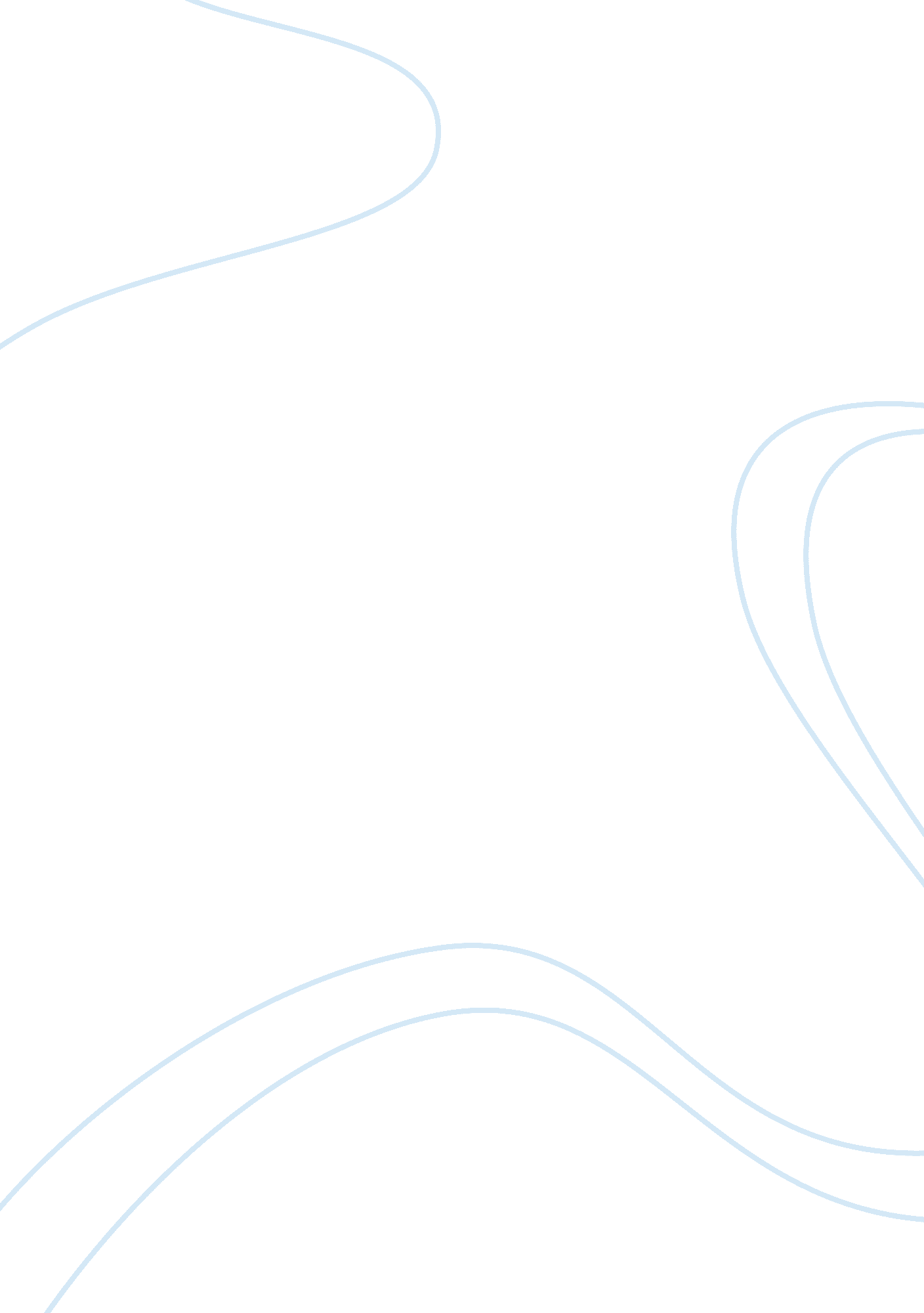 I need a reaction paper for an environmental science class of one page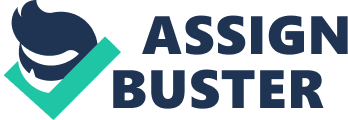 The documentary of Deborah Garcia further reveals that what is happening right now is a vicious cycle that does not stop in the problem of agriculture and the weighted hand of big corporations that control it. Food, among the basic necessities of life, is the most important of all. Nourishment is necessary to sustain a man’s existence. This, because of its inevitability and perhaps for the same reason, became most susceptible to abuse. The irony of our consumption is that we would more than prefer to purchase organic food at possibly a more expensive price to ensure the health of our family when in fact organic is by its essence natural. We are shelling out more cash to buy something our forefathers were inherently producing. The Green Revolution which allowed for the widespread use of pesticide only created a bigger dilemma as more and more of these chemicals became necessary to crop plants. The Chakrabarty case which allowed the patenting of genes for oil-eating microbes is nothing but added burden to farmers. The story of Percy Schmeiser who lost a case to Monsanto, a company which owns 11, 000 patents is appalling. It is basically saying that Monsanto owns something in Schmeiser’s property without his knowledge and he must therefore pay a fine because of the Roundup ready canola seeds. This poses a threat on agriculture in a worldwide perspective as these companies can now impose patent fines on anyone as long as genes they have patented can be seen on anyone’s backyard. This system is illogical and the government only makes it worst, much more even the judiciary is not of any help. This affects underdeveloped countries as they are undercut by these regulatory rules and access to food becomes even more inaccessible. It is a machinery of industry fuelled by money-making. The most significant point the documentary raises is that there are three solutions to these problems; Community Supported Agriculture (CSA), farmer’s markets and organic farming which are basically one and the same concepts. Bibliography The Future of Food. Deborah K. Garcia. 2009. Lily Films. Web. 21 Apr. 2011. . 